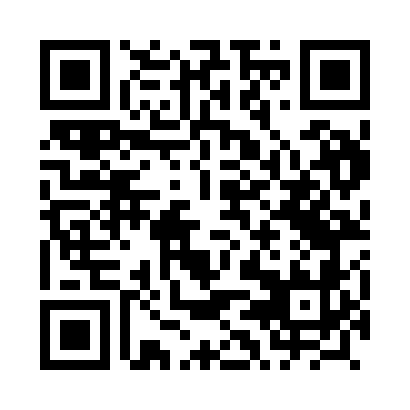 Prayer times for Tuchomie, PolandMon 1 Apr 2024 - Tue 30 Apr 2024High Latitude Method: Angle Based RulePrayer Calculation Method: Muslim World LeagueAsar Calculation Method: HanafiPrayer times provided by https://www.salahtimes.comDateDayFajrSunriseDhuhrAsrMaghribIsha1Mon4:146:2212:545:207:279:272Tue4:116:2012:545:227:299:303Wed4:086:1812:545:237:319:334Thu4:056:1512:545:247:339:355Fri4:016:1312:535:267:359:386Sat3:586:1012:535:277:379:407Sun3:556:0812:535:287:399:438Mon3:516:0512:525:307:419:469Tue3:486:0312:525:317:429:4910Wed3:456:0112:525:327:449:5111Thu3:415:5812:525:347:469:5412Fri3:385:5612:515:357:489:5713Sat3:345:5312:515:367:5010:0014Sun3:305:5112:515:377:5210:0315Mon3:275:4912:515:397:5410:0616Tue3:235:4612:505:407:5510:0917Wed3:195:4412:505:417:5710:1218Thu3:155:4212:505:427:5910:1519Fri3:125:3912:505:448:0110:1920Sat3:085:3712:495:458:0310:2221Sun3:045:3512:495:468:0510:2522Mon3:005:3212:495:478:0710:2923Tue2:565:3012:495:498:0910:3224Wed2:515:2812:495:508:1010:3625Thu2:475:2612:495:518:1210:3926Fri2:435:2412:485:528:1410:4327Sat2:385:2112:485:538:1610:4728Sun2:375:1912:485:548:1810:5129Mon2:365:1712:485:568:2010:5230Tue2:355:1512:485:578:2210:53